                                               DRAW SIZE & MATCH  DATES             TOURNAMENT VENUE : NAME OF THE TOURNAMENTSURFEX MEN’S (50 K ) ACTF-AITA -AHMEDABAD  -2015NAME OF STATE ASSOCIATIONGUJARAT STATE TENNIS ASSOCIATION (GSTA)HONY. SECRETARY OF ASSOCIATIONMr. CHINTAN PARIKH ADDRESS OF ASSOCIATIONGUJARAT STATE TENNIS ASSOCIATIONNEAR SARDAR PATEL STADIUM.STADIUM ROAD, NAVRANGPURAAHMEDABAD-380014GUJARAT – INDIA.TOURNAMENT  WEEK07TH SEPTEMBER 2015ENTRY DEADLINE17 th AUGUST 2015WITHDRAWAL DEADLINE24ST   AUGUST  2015EVENTMEN’S 50 KAGE GROUPSMEN’S 50 KENTRY TO BE SENTtournament@actf.co.inSIGN-IN  QUALIFYINGSIGN-IN  QUALIFYING04/09/2015 [ 12–2 PM ]SIGN-IN  MAIN DRAW06/09/2015[12 – 2 PM]MAIN DRAW SIZESingles32Doubles16QUALIFYING DRAW SIZESinglesOpenDoublesNADATES FOR SINGLES QUALIFYINGDATES FOR SINGLES QUALIFYING05/09/2015    &06/092015DATES FOR MAIN DRAW07/09/2015     &12/09/2015DATES FOR DOUBLESQUALIFYINGNAMAIN DRAW08/09/2015NAME OF VENUENAME OF VENUENAME OF VENUEAHMEDABAD CITY TENNIS FOUNDATIONAHMEDABAD CITY TENNIS FOUNDATIONAHMEDABAD CITY TENNIS FOUNDATIONAHMEDABAD CITY TENNIS FOUNDATIONAHMEDABAD CITY TENNIS FOUNDATIONAHMEDABAD CITY TENNIS FOUNDATIONADDRESS OF VENUEADDRESS OF VENUEADDRESS OF VENUENEAR SARDAR PATEL STADIUM.STADIUM ROAD,  NAVRANGPURAAHMEDABAD-380014, GUJARAT – INDIA.NEAR SARDAR PATEL STADIUM.STADIUM ROAD,  NAVRANGPURAAHMEDABAD-380014, GUJARAT – INDIA.NEAR SARDAR PATEL STADIUM.STADIUM ROAD,  NAVRANGPURAAHMEDABAD-380014, GUJARAT – INDIA.NEAR SARDAR PATEL STADIUM.STADIUM ROAD,  NAVRANGPURAAHMEDABAD-380014, GUJARAT – INDIA.NEAR SARDAR PATEL STADIUM.STADIUM ROAD,  NAVRANGPURAAHMEDABAD-380014, GUJARAT – INDIA.NEAR SARDAR PATEL STADIUM.STADIUM ROAD,  NAVRANGPURAAHMEDABAD-380014, GUJARAT – INDIA.TELE NO  OF VENUETELE NO  OF VENUETELE NO  OF VENUE91-79-2646186091-79-2646186091-79-2646186091-79-2646186091-79-2646186091-79-26461860COURT SURFACEHARDHARDNUMBER OF COURTSNUMBER OF COURTS9 COURTS9 COURTS9 COURTS9 COURTSBALLSHEAD CHAMPIONSHIPHEAD CHAMPIONSHIPFLOODLITFLOODLIT4 COURTS4 COURTS4 COURTS4 COURTSTOURNAMENT DIRECTORTOURNAMENT DIRECTORTOURNAMENT DIRECTORMR. NARENDRA KANKARIAMOBILEMOBILEMOBILE+91-98242-54824+91-98242-54824CHIEF   REFEREECHIEF   REFEREECHIEF   REFEREEMR. PRAKASH DRAVIDMOBILEMOBILEMOBILE+91-96244-41622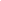 +91-96244-41622ENTRYENTRYNO ENTRY WILL BE ACCEPTED THROUGH TELEPHONENO ENTRY WILL BE ACCEPTED THROUGH TELEPHONENO ENTRY WILL BE ACCEPTED THROUGH TELEPHONENO ENTRY WILL BE ACCEPTED THROUGH TELEPHONENO ENTRY WILL BE ACCEPTED THROUGH TELEPHONENO ENTRY WILL BE ACCEPTED THROUGH TELEPHONENO ENTRY WILL BE ACCEPTED THROUGH TELEPHONEENTRY FEEENTRY FEESERIESSERIESSERIESSERIESSINGLESSINGLESDOUBLESENTRY FEEENTRY FEEMEN’S 50 KMEN’S 50 KMEN’S 50 KMEN’S 50 KRS. 500/-RS. 500/-RS. 600/-AITA Registration CardAITA Registration CardIt is mandatory for the player to carry ORIGINAL REGISTRATION CARD for the sign-in. It is mandatory for the player to carry ORIGINAL REGISTRATION CARD for the sign-in. It is mandatory for the player to carry ORIGINAL REGISTRATION CARD for the sign-in. It is mandatory for the player to carry ORIGINAL REGISTRATION CARD for the sign-in. It is mandatory for the player to carry ORIGINAL REGISTRATION CARD for the sign-in. It is mandatory for the player to carry ORIGINAL REGISTRATION CARD for the sign-in. It is mandatory for the player to carry ORIGINAL REGISTRATION CARD for the sign-in. 